Fax cover Sheet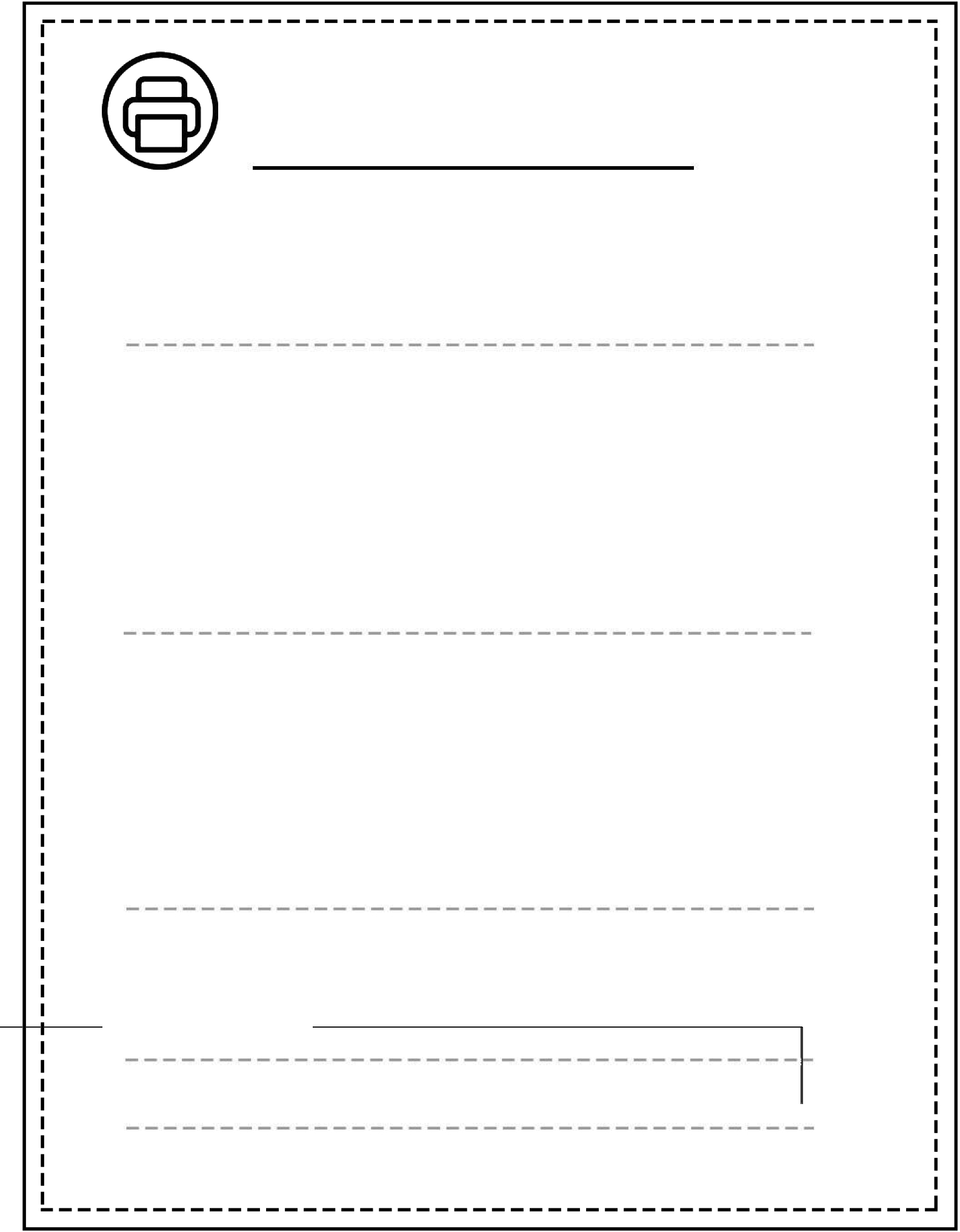 Date:	Total Pages:ToCompany ; Phone Number: Fax Number:From:Phone Number: Fax Number: Address:Notes